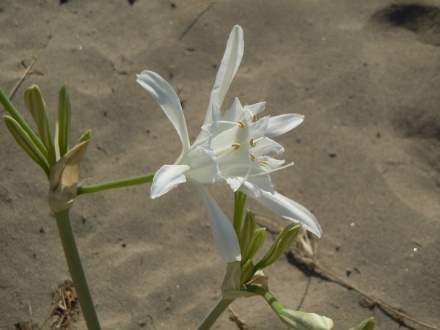 Scheda tecnica Caratteristiche:Impiego:(Solo per le piante)Diffusione: (Colorare la carta geografica)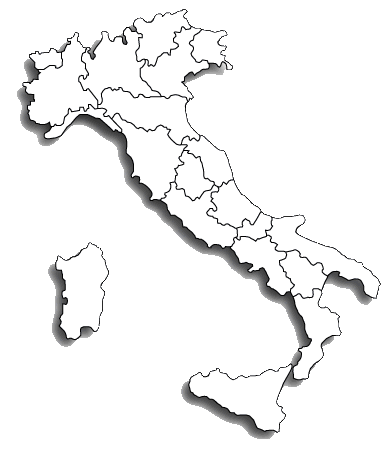 